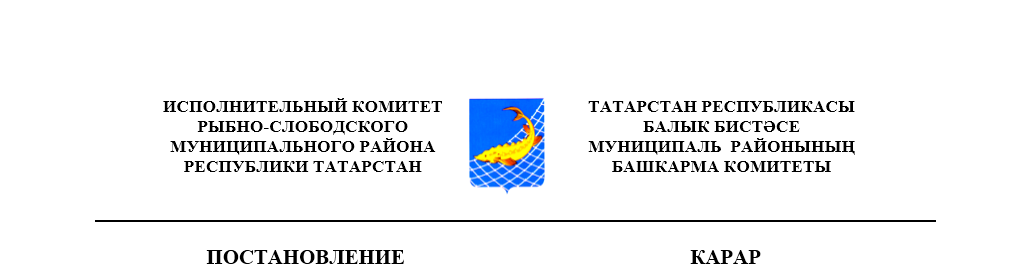                                            29.01.2019                   пгт. Рыбная Слобода                        № 49пиОб утверждении Административного регламента предоставления муниципальной услуги «Выдача архивных  документов пользователю для работы в читальном зале Рыбно-Слободского муниципального архива» В соответствии с Федеральным законом от 27.07.2010 N 210-ФЗ «Об организации предоставления государственных и муниципальных услуг», постановлениями руководителя Исполнительного комитета Рыбно-Слободского муниципального района от 29.06.2012 №165пи «Об утверждении Перечня муниципальных услуг, предоставляемых органами местного самоуправления Рыбно-Слободского муниципального района в новой редакции», от 25.01.2012               № 27пи «О Порядке разработки и утверждения административных регламентов предоставления муниципальных услуг органами местного самоуправления Рыбно-Слободского муниципального района» ПОСТАНОВЛЯЮ:1.Утвердить в новой редакции Административный регламент предоставления муниципальной услуги «Выдача архивных  документов пользователю для работы в читальном зале Рыбно-Слободского муниципального архива» (приложение).2. Признать утратившим силу:Административный регламент предоставления муниципальной услуги «Оказание юридическим лицам методической и практической помощи в работе архивов и по организации документов в делопроизводстве архивным отделом Исполнительного комитета Рыбно-Слободского муниципального района» утверждённый Постановлением исполнительного комитета от 21.07.2014 № 137пи;пункт 5 постановления Исполнительного комитета Рыбно-Слободского муниципального района Республики Татарстан  от 01.07.2016 № 107пи «О внесении изменений в административные регламенты предоставления государственных и муниципальных услуг». 3.Настоящее постановление разместить на официальном сайте Рыбно-Слободского муниципального района Республики Татарстан в информационно-телекоммуникационной сети Интернет по веб-адресу: http://ribnaya-sloboda.tatarstan.ru и на «Официальном портале правовой информации Республики Татарстан» в информационно-телекоммуникационной сети Интернет по веб-адресу: http://pravo.tatarstan.ru.4. Контроль за исполнением настоящего постановления возложить на архивный отдел Исполнительного комитета Рыбно-Слободского муниципального района Республики Татарстан.Руководитель                                                                                                 Р.Л. ИслановПриложение к постановлению Исполнительного комитета Рыбно-Слободского муниципального района Республики Татарстан от 29.01.2019 № 49пиАдминистративный регламентпредоставления муниципальной услуги по выдаче архивных документов пользователю для работы в читальном зале муниципального архиваОбщие положенияНастоящий Регламент устанавливает стандарт и порядок предоставления муниципальной услуги по выдаче архивных документов пользователю для работы в читальном зале муниципального архива (далее – муниципальная услуга).1.2. Получатели муниципальной услуги: физические лица, юридические лица и индивидуальные предприниматели (далее - заявитель).1.3. Муниципальная услуга предоставляется Исполнительным комитетом Рыбно-Слободского муниципального района (далее – Исполком).Исполнитель муниципальной услуги – Архивный отдел Исполкома (далее – Отдел).1.3.1. Место нахождения Исполкома: пгт. Рыбная Слобода, ул. Ленина, д.48;Место нахождения Отдела:пгт. Рыбная Слобода, ул. Ленина, д. 48.;График работы Исполкома: ежедневно, кроме субботы и воскресенья, понедельник - четверг с 8.00 до 17.30, пятница  с 8.00 до 17.00, обед с 12.00 до 13.30.График работы Отдела :Понедельник - пятница с 8.00 до 17.30.Суббота, Воскресенье – выходной.Обед с 12.00 до 13.30.Прием населения и юридических лиц:Понедельник – Пятницас 08.30 до 12.00;Проход по  документу, удостоверяющему личность.1.3.2. Справочный телефон Отдела: (84361) 2-39-57 .1.3.3. Адрес официального сайта Исполкома в информационно-телекоммуникационной сети «Интернет» (далее – сеть «Интернет»): http://www.balyk-bistage@tatar.ru.1.3.4. Информация о муниципальной услуге, а также о месте нахождения и графике работы Отдела может быть получена:1) посредством информационных стендов о муниципальной услуге, содержащих визуальную и текстовую информацию о муниципальной услуге, расположенных в помещениях Исполкома, для работы с заявителями;2) посредством сети «Интернет»:на официальном сайте Исполкома (http://www.balyk-bistage@tatar.ru);на Портале государственных и муниципальных услуг Республики Татарстан (http://uslugi.tatar.ru/);на Едином портале государственных и муниципальных услуг (функций) (http://www.gosuslugi.ru/);3) при устном обращении в Исполком (лично или по телефону);4) при письменном (в том числе в форме электронного документа) обращении в Исполком.1.3.5. Информация по вопросам предоставления муниципальной услуги размещается специалистом Отдела на официальном сайте Исполкома и на информационных стендах в помещениях Исполкома для работы с заявителями.1.4. Предоставление муниципальной услуги осуществляется в соответствии с:Федеральным законом от 6 октября 2003 г. № 131-ФЗ «Об общих принципах организации местного самоуправления в Российской Федерации» (далее Федеральный закон № 131-ФЗ) (Собрание законодательства РФ, 06.10.2003, № 40, ст. 3822);Федеральным законом от 22 октября 2004 г. № 125-ФЗ «Об архивном деле в Российской Федерации» (далее – Федеральный закон № 125-ФЗ) (Собрание законодательства РФ, 25.10.2004, № 43, ст. 4169);Федеральным законом от 27 июля 2006 г. №152-ФЗ «О персональных данных» (далее – Федеральный закон №152-ФЗ) (Собрание законодательства РФ, 31.07.2006, №31 (1 ч.), ст.3451);Федеральным законом от 27 июля 2010 г. № 210-ФЗ «Об организации предоставления муниципальных и муниципальных услуг» (далее - Федеральный закон № 210-ФЗ) (Собрание законодательства РФ, 02.08.2010, № 31, ст. 4179); Приказом Минкультуры России от 03.06.2013 № 635 «Об утверждении Порядка использования архивных документов в государственных и муниципальных архивах» (далее – Порядок)(Российская газета, № 264, 22.11.2013);Приказом Федерального архивного агентства от 01 сентября 2017 г. № 143 «Об утверждении Порядка использования архивных документов в государственных и муниципальных архивах Российской Федерации» (далее -  Порядок) (официальный интернет-портал правовой информации www.pravo.gov.ru, 2017, 3 ноября, номер опубликования 0001201711020011);Правилами организации хранения, комплектования, учета и использования документов Архивного фонда Российской Федерации и других архивных документов в муниципальных и муниципальных архивах, музеях и библиотеках, организациях Российской академии наук, утвержденными приказом Министерства культуры Российской Федерации от 18.01.2007 № 19 (далее - Правила) (Бюллетень нормативных актов федеральных органов исполнительной власти, 14.05.2007, № 20);Законом Республики Татарстан от 28 июля 2004 № 45-ЗРТ «О местном самоуправлении в Республике Татарстан» (далее – Закон РТ № 45-ЗРТ) (Республика Татарстан, 03.08.2004, № 155-156);Законом Республики Татарстан от 20 июля 2017 года № 63-ЗРТ «Об архивном деле в Республике Татарстан» (далее – Закон РТ № 63-ЗРТ);Постановлением Кабинета Министров Республики Татарстан от 28.05.2007      № 203 «О разграничении собственности на архивные документы, созданные до образования, объединения, разделения или изменения статуса муниципальных образований и хранящиеся в муниципальных архивах в Республике Татарстан» (далее - постановление КМ РТ № 203) (Сборник постановлений и распоряжений Кабинета Министров Республики Татарстан и нормативных актов республиканских органов исполнительной власти", 13.06.2007, № 22, ст. 0803);Уставом Рыбно-Слободского муниципального района, утвержденным Решением от 07.12. 2005 года (далее – Устав); Положением об Исполнительном комитетеРыбно-Слободского муниципального района;Положением об архивном отделе исполнительного комитета муниципального образования Рыбно-Слободскиймуниципальный район, утвержденным  распоряжением исполнительного комитета от 23.09.2016 г. № 69ри  (далее – Положение об отделе);Правилами внутреннего трудового распорядкаИсполнительного комитетаРыбно-Слободского муниципального района , утвержденными Распоряжением от 21.01.2015 №04ри  (далее – Правила внутреннего трудового распорядка).»;1.5. В настоящем Регламенте используются следующие термины и определения:под заявлением о предоставлении муниципальной услуги (далее - заявление) понимается запрос о предоставлении муниципальной услуги (п.2 ст.2 Федерального закона от 27.07.2010 №210-ФЗ). Заявление заполняется в произвольной форме, по установленному образцу или на стандартном бланке. Заявление заполняется на стандартном бланке в электронной форме: на официальном сайте Исполкома (http://www.balyk-bistage@tatar.ru);на Портале государственных и муниципальных услуг Республики Татарстан (http://uslugi.tatar.ru/);на Едином портале государственных и муниципальных услуг (функций) (http://www.gosuslugi.ru/);находящимися в неудовлетворительном физическом состоянии признаются документы Архивного фонда Российской Федерации с высокой степенью разрушения материальных носителей, угрожающей физической целостности документов.2 Стандарт предоставления муниципальной услуги3. Состав, последовательность и сроки выполнения административных процедур (действий), требования к порядку их выполнения, в том числе особенности выполнения административных процедур (действий) в электронной форме, а также особенности выполнения административных процедур в многофункциональных центрах3.1. Описание последовательности действий при предоставлении муниципальной услуги3.1.1. предоставление муниципальной услуги повыдаче архивных  документов пользователю для работы в читальном зале муниципального архива включает в себя следующие процедуры:1) консультирование заявителя;2) принятие и регистрация заявления; 3) проверка документов и выдача анкеты; 4) выдача заявителю для заполнения бланка заказа (требования) на предоставление документов, копий фонда пользования, описей;5) выявление и подготовка архивных документов пользователю для работы в читальном зале муниципального архива.6) выдача архивных документов для работы в читальном зале;7) выдача результатов муниципальной услуги.3.1.2. Блок-схема последовательности действий по предоставлению муниципальной услуги представлена в приложении № 4.3.2. Оказание консультаций заявителю3.2.1. Заявитель вправе обратиться в Отдел  лично, по телефону  и письменно, в том числе по электронной почте, для получения консультаций о порядке получения муниципальной услуги.Специалист Отдела осуществляет консультирование заявителя, в том числе по составу, форме и содержанию документации, необходимой для получения муниципальной услуги. Подача запроса, инициирующего предоставление муниципальной услуги, не требует оказания помощи заявителю в части оформления документов.Процедура, устанавливаемая настоящим пунктом, осуществляется в день обращения заявителя.Результат процедуры: консультация заявителя.3.3. Выдача архивных  документов пользователю для работы в читальном зале муниципального архива3.3.1. Заявитель (его представитель) лично на бумажном носителе, в электронном виде через Портал государственных и муниципальных услуг Республики Татарстан либо по почте почтовым отправлением подает (направляет) заявление или письмо организации. 3.3.2. При направлении заявления или письма организации в электронной форме через Портал государственных и муниципальных услуг РТ специалист исполкома, отвечающий за работу с обращениями граждан, поступающими через Интернет–приемную, регистрирует поступившее заявление и направляет в электронном виде в Отдел.Процедура, устанавливаемая настоящим пунктом, осуществляется в течение одного дня с момента поступления запроса.Результат процедуры: зарегистрированное заявление или письмо, направленное в Отдел.3.3.3. Специалист Отдела осуществляет:проверку полномочий заявителя, в случае действия заявителя по доверенности;проверку наличия всех необходимых документов и их соответствие установленным требованиям (надлежащие оформление документов, отсутствие в документах подчисток, приписок, зачеркнутых слов и иных не оговоренных в них исправлений).В случае отсутствия замечаний специалист Отдела осуществляет прием и регистрацию заявления и выдает заявителю анкету установленного образца для заполнения (приложение №2).В случае наличия оснований для отказа в приеме документов, предусмотренных пунктом 2.8 настоящего Регламента, специалист Отдела уведомляет заявителя о наличии препятствий для регистрации заявления и возвращает ему документы с письменным объяснением содержания выявленных недостатков в представленных документах. Процедуры, устанавливаемые настоящим пунктом, осуществляются в течение 15 минут в день прибытия заявителя.Результат процедур: принятое и зарегистрированное заявление, выданная анкета или возвращенные заявителю документы. 3.3.4. Заявитель знакомится с Правилами, заполняет анкету пользователя, указывает в ней тему и хронологические рамки исследования и передает специалисту Отдела.Процедуры, устанавливаемые настоящим пунктом, осуществляются в течение 20 минут с момента получения анкеты пользователя.Результат процедур: заполненная анкета пользователя, переданная специалисту Отдела.3.3.5. Специалист Отдела: проверяет правильность заполнения анкеты;выдает заявителю бланк заказа (требования) на выдачу документов, копий фонда пользования, описей (далее - бланк заказа) (приложение № 3).Процедуры, устанавливаемые настоящим пунктом, осуществляются в течение 15 минут с момента получения анкеты пользователя.Результат процедур: выданный заявителю бланк заказа.3.3.5. Заявитель заполняет бланк заказа и передает специалисту Отдела.Процедуры, устанавливаемые настоящим пунктом, осуществляются в течение 15 минут с момента получения бланка заказа.Результат процедур: заполненный бланк заказа, переданный специалисту Отдела.3.3.6. Специалист Отдела, получив бланк заказа:проверяет правильность заполнения;делает подборку описей, выборку архивных документов из хранилища;проверяет состояние выдаваемых документов;заполняет в бланке заказа графу наименования и количество выданных документов;проверяет наличие оснований для приостановления или отказа в предоставлении муниципальной услуги, предусмотренных пунктами 2.9. и 2.10. настоящего Регламента.В случае наличия оснований для приостановления предоставления муниципальной  услуги специалист Отдела:устно уведомляет заявителя о приостановлении предоставления услуги с указанием причины и сроков возобновления предоставления услуги;регистрирует приостановление предоставления услуги в журнале регистрации заявлений граждан и писем организаций. Если приостановление связано с отсутствием свободных мест в читальном зале, возможно по просьбе заявителя назначение конкретного времени посещения читального зала, о чем делается отметка на анкете пользователя.В случае наличия оснований для отказа в предоставлении муниципальной  услуги специалист Отдела:устно уведомляет заявителя об отказе в предоставлении услуги с указанием причины;регистрирует отказ в предоставлении услуги в журнале регистрации заявлений граждан и писем организаций. Процедуры, устанавливаемые настоящим пунктом, осуществляются в течение 30 минут с момента получения бланка заказа.Результат процедур: выданные пользователю для работы документы, приостановление или отказ в выдаче архивных документов.3.4. Предоставление муниципальной услуги через МФЦ3.4.1.  Заявитель вправе обратиться для получения муниципальной услуги в МФЦ. 3.4.2. Предоставление муниципальной услуги через МФЦ осуществляется в соответствии регламентом работы МФЦ, утвержденным в установленном порядке. 3.4.3. При поступлении документов из МФЦ на получение муниципальной услуги, процедуры осуществляются в соответствии с пунктом 3.3. настоящего типового административного регламента.4. Порядок и формы контроля за предоставлением муниципальной услуги4.1. Контроль за полнотой и качеством предоставления муниципальной услуги включает в себя: выявление и устранение нарушений прав заявителей, рассмотрение жалоб, проведение проверок соблюдения процедур предоставления муниципальной  услуги, подготовку решений на действия (бездействие) должностных лиц органа местного самоуправления.Формами контроля за соблюдением исполнения административных процедур являются:проведение правовой экспертизы проектов документов по предоставлению муниципальной услуги. Результатом экспертиз является визирование проектов;проведение в установленном порядке проверки ведения делопроизводства;проведение в установленном порядке контрольных проверок, соблюдения процедур предоставления муниципальной услуги.Контрольные проверки могут быть плановыми (осуществляться на основании полугодовых или годовых планов работы органа местного самоуправления) и внеплановыми. При проведении плановых проверок могут рассматриваться все вопросы, связанные с предоставлением муниципальной услуги (комплексные проверки), или по конкретному обращению заявителя.4.2. Текущий контроль за соблюдением последовательности действий, определенных административными процедурами по предоставлению муниципальной  услуги, осуществляется управделами исполкома  Рыбно-Слободского муниципального района Республики Татарстан.4.3. Перечень должностных лиц, осуществляющих текущий контроль, устанавливается положениями о структурных подразделениях органа местного самоуправления  и должностными регламентами.По результатам проведенных проверок в случае выявления нарушений прав заявителей виновные лица привлекаются к ответственности в соответствии с законодательством Российской Федерации.4.4.Начальник Отдела несет ответственность за несвоевременное и (или) ненадлежащее выполнение административных процедур, указанных в разделе 3 настоящего Регламента. 4.5. Контроль за предоставлением муниципальной услуги со стороны граждан, их объединений и организаций, осуществляется посредством открытости деятельности Отдела при предоставлении муниципальной услуги, получения полной, актуальной и достоверной информации о порядке предоставления муниципальной услуги и возможности досудебного рассмотрения обращений (жалоб) в процессе предоставления муниципальной услуги.5. Досудебный (внесудебный) порядок обжалования решений и действий (бездействий) органов, предоставляющих государственную услугу, а также их должностных лиц, муниципальных служащих, МФЦ, работника МФЦ.5.1. Получатели государственной услуги имеют право на обжалование в досудебном порядке действий (бездействия) сотрудников Исполкома, участвующих в предоставлении государственной услуги, в Исполком, решений и действий (бездействия) руководителя Исполкома - в Совет муниципального образования.Решения и действия (бездействия) МФЦ, работника МФЦ обжалуются в порядке, установленном законодательством.Заявитель может обратиться с жалобой, в том числе в следующих случаях:1) нарушение срока регистрации запроса о предоставлении государственной услуги;2) нарушение срока предоставления государственной услуги;3) требование у заявителя документовили информации либо осуществления действий, представление или осуществление которых не предусмотрено нормативными правовыми актами Российской Федерации, нормативными правовыми актами Республики Татарстан, муниципальными правовыми актами для предоставления государственной услуги;4) отказ в приеме документов, предоставление которых предусмотрено нормативными правовыми актами Российской Федерации, Республики Татарстан,  муниципальными правовыми актами для предоставления государственной услуги, у заявителя;5) отказ в предоставлении государственной услуги, если основания отказа не предусмотрены федеральными законами и принятыми в соответствии с ними иными нормативными правовыми актами Российской Федерации, законами и иными нормативными правовыми актами Республики Татарстан,  муниципальными правовыми актами;6) затребование с заявителя при предоставлении государственной услуги платы, не предусмотренной нормативными правовыми актами Российской Федерации, нормативными правовыми актами Республики Татарстан,  муниципальными правовыми актами;7) отказ Исполкома, предоставляющего государственную услугу, должностного лица Исполкома, предоставляющего государственную услугу, МФЦ, работника МФЦ, в исправлении допущенных ими опечаток и ошибок в выданных в результате предоставления государственной услуги документах, либо нарушение установленного срока таких исправлений;8) нарушение срока или порядка выдачи документов по результатам предоставления государственной услуги;9) приостановление предоставления государственной услуги, если основания приостановления не предусмотрены федеральными законами и принятыми в соответствии с ними иными нормативными правовыми актами Российской Федерации, законами и иными нормативными правовыми актами Республики Татарстан, муниципальными правовыми актами.10) требование у заявителя при предоставлении муниципальной услуги документов или информации, отсутствие и (или) недостоверность которых не указывались при первоначальном отказе в приеме документов, необходимых для предоставления муниципальной услуги, либо в предоставлении муниципальной услуги, за исключением случаев, предусмотренных пунктом 4 части 1 статьи 7 Федерального закона от 27.07.2010 №210-ФЗ. В указанном случае досудебное (внесудебное) обжалование заявителем решений и действий (бездействия) многофункционального центра, работника многофункционального центра возможно в случае, если на многофункциональный центр, решения и действия (бездействие) которого обжалуются, возложена функция по предоставлению соответствующих муниципальных услуг в полном объеме в порядке, определенном частью 1.3 статьи 16 Федерального закона от 27.07.2010 №210-ФЗ11) Не вправе требовать от заявителя представления документов и информации, отсутствие и (или) недостоверность которых не указывались при первоначальном отказе в приеме документов, необходимых для предоставления государственной или муниципальной услуги, либо в предоставлении государственной или муниципальной услуги, за исключением следующих случаев:а) изменение требований нормативных правовых актов, касающихся предоставления государственной или муниципальной услуги, после первоначальной подачи заявления о предоставлении государственной или муниципальной услуги;б) наличие ошибок в заявлении о предоставлении государственной или муниципальной услуги и документах, поданных заявителем после первоначального отказа в приеме документов, необходимых для предоставления государственной или муниципальной услуги, либо в предоставлении государственной или муниципальной услуги и не включенных в представленный ранее комплект документов;в) истечение срока действия документов или изменение информации после первоначального отказа в приеме документов, необходимых для предоставления государственной или муниципальной услуги, либо в предоставлении государственной или муниципальной услуги;г) выявление документально подтвержденного факта (признаков) ошибочного или противоправного действия (бездействия) должностного лица органа, предоставляющего государственную услугу, или органа, предоставляющего муниципальную услугу, государственного или муниципального служащего, работника многофункционального центра, работника организации, предусмотренной частью 1.1 статьи 16 настоящего Федерального закона, при первоначальном отказе в приеме документов, необходимых для предоставления государственной или муниципальной услуги, либо в предоставлении государственной или муниципальной услуги, очем в письменном виде за подписью руководителя органа, предоставляющего государственную услугу, или органа, предоставляющего муниципальную услугу, руководителя многофункционального центра при первоначальном отказе в приеме документов, необходимых для предоставления государственной или муниципальной услуги, либо руководителя организации, предусмотренной частью 1.1 статьи 16 настоящего Федерального закона, уведомляется заявитель, а также приносятся извинения за доставленные неудобства5.2. Жалоба подается в письменной форме на бумажном носителе, в электронной форме в Исполком, предоставляющий государственную услугу, МФЦ. Жалобы на решения и действия (бездействия) руководителя Исполкома, предоставляющего государственную услугу, подаются в Совет муниципального образования.Жалоба на решения и действия (бездействия) МФЦ, работника МФЦ подаются в порядке, установленном законодательством.Жалоба на решения и действия (бездействия) Исполкома, предоставляющего государственную услугу, должностного лица Исполкома, предоставляющего государственную услугу, муниципального служащего, руководителя Исполкома, предоставляющего государственную услугу, может быть направлена по почте, через МФЦ, удаленное рабочее место МФЦ, с использованием информационно-телекоммуникационной сети "Интернет", официального сайта Рыбно-Слободского муниципального образования (http://www. balyk-bistage@tatarstan.ru), Портала государственных и муниципальных услуг Республики Татарстан (http://uslugi.tatarstan.ru/), Единого портала государственных и муниципальных услуг (функций)  (http://www.gosuslugi.ru/), а также может быть принята при личном приеме заявителя.5.3. Жалоба должна содержать:1) наименование органа, предоставляющего государственную услугу, должностного лица органа, предоставляющего государственную услугу, или муниципального служащего, МФЦ, его руководителя и (или) работника, решения и действия (бездействия) которых обжалуются;2) фамилию, имя, отчество (последнее - при наличии), сведения о месте жительства заявителя - физического лица либо наименование, сведения о месте нахождения заявителя - юридического лица, а также номер (номера) контактного телефона, адрес (адреса) электронной почты (при наличии) и почтовый адрес, по которым должен быть направлен ответ заявителю;3) сведения об обжалуемых решениях и действиях (бездействии) органа, предоставляющего государственную услугу,  должностного лица органа, предоставляющего государственную услугу, или муниципального служащего, МФЦ, работника МФЦ;4) доводы, на основании которых заявитель не согласен с решением и действием (бездействием) органа, предоставляющего государственную услугу, должностного лица органа,  предоставляющего государственную услугу, или муниципального служащего, МФЦ, работника МФЦ.5.4. Срок рассмотрения жалобы – в течение пятнадцати рабочих дней со дня ее регистрации. В случае обжалования отказа органа (учреждения), предоставляющего государственную услугу, должностного лица органа (сотрудника учреждения), предоставляющего государственную услугу, МФЦ в приеме документов у заявителя либо в исправлении допущенных опечаток и ошибок или в случае обжалования нарушения установленного срока таких исправлений – в течение пяти рабочих дней со дня регистрации.5.5. К жалобе могут быть приложены копии документов, подтверждающих изложенные в жалобе обстоятельства. В таком случае в жалобе приводится перечень прилагаемых к ней документов.5.6. По результатам рассмотрения жалобы принимается одно из следующих решений:1) жалоба удовлетворяется, в том числе в форме отмены принятого решения, исправления допущенных опечаток и ошибок в выданных в результате предоставления государственной услуги или муниципальной услуги документах, возврата заявителю денежных средств, взимание которых не предусмотрено нормативными правовыми актами Российской Федерации, нормативными правовыми актами Республики Татарстан, муниципальными правовыми актами;2) в удовлетворении жалобы отказывается.Не позднее дня, следующего за днем принятия решения, указанного в настоящем пункте, заявителю в письменной форме и по желанию заявителя в электронной форме направляется мотивированный ответ о результатах рассмотрения жалобы.5.7. В случае признания жалобы подлежащей удовлетворению в ответе заявителю, указанном в части 8 статьи 11.2 Федерального закона от 27.07.2010 №210-ФЗ дается информация о действиях, осуществляемых органом, предоставляющим муниципальную услугу, многофункциональным центром, в целях незамедлительного устранения выявленных нарушений при оказании муниципальной услуги, а также приносятся извинения за доставленные неудобства и указывается информация о дальнейших действиях, которые необходимо совершить заявителю в целях получения муниципальной услуги. В случае признания жалобы не подлежащей удовлетворению в ответе заявителю, указанном в части 8 статьи 11.2 Федерального закона от 27.07.2010 №210-ФЗ, даются аргументированные разъяснения о причинах принятого решения, а также информация о порядке обжалования принятого решения.5.8. В случае признания жалобы не подлежащей удовлетворению в ответе заявителю, даются аргументированные разъяснения о причинах принятого решения, а также информация о порядке обжалования принятого решения.5.9. В случае установления в ходе или по результатам рассмотрения жалобы признаков состава административного правонарушения или преступления должностное лицо, работник, наделенные полномочиями по рассмотрению жалоб, незамедлительно направляют имеющиеся материалы в органы прокуратуры.Приложение № 1В  Архивный отдел Рыбно-Слободского (наименование органа местного самоуправлениямуниципального района Республики Татарстан РФмуниципального образования)от_____________________________________________________________________________(фамилия, имя отчество)ЗАЯВЛЕНИЕо выдаче архивных документов пользователю для работы в читальном зале муниципального архиваФамилия _____________________________________________________________________Имя ____________________________ Отчество ________________________________________Место работы (учебы) и должность _____________________________________________________________________Организация, направившая пользователя, её адрес _____________________________________________________________________Образование _____________________________________________________________________Ученая степень, звание _____________________________________________________________________Тема и хронологические рамки исследования __________________________________________________________________________________________________________________________________________Место жительства _______________________________________________________________________Телефон (домашний) _____________________ (служебный,сотовый) __________________________________________________________________Серия и №  документа, удостоверяющего личность _________________________________________________________________________________________________________ С Порядком использования архивных документов в государственных и муниципальных архивахознакомился (ась), обязуюсь их выполнять.Дата __________________20___г.                                   ______________________ (Подпись)Приложение № 2Архивный отдел исполнительного комитета Рыбно-Слободского муниципального района.Дело пользователя № ____Анкета пользователя, работающего в читальном залеФамилия, имя, отчество _________________________________________________________
 Дата рождения _________________________________________________________________
 Гражданство ___________________________________________________________________
 Место работы (учебы) и должность _______________________________________________                                                                          (полное название учреждения, его почтовый и электронный адрес, телефон)
 Образование, ученая степень, звание ______________________________________________
 Основание для проведения исследований __________________________________________                                                                                                                                                       (направление организации или по личному заявлению)
 Название темы, хронологические рамки ____________________________________________
 Цель работы ___________________________________________________________________
 Адрес регистрации по месту пребывания, номер телефона ____________________________
 Адрес регистрации по месту жительства, номер телефона _____________________________
 Номер мобильного телефона, электронный адрес ____________________________________
 Серия и номер паспорта, кем и когда выдан ________________________________________
 Обязательство-соглашение.Я, ____________________________________________________________________________ (фамилия, имя, отчество)ознакомлен с действующим Порядком использования архивных документов в государственных и муниципальных архивах Российской Федерации и обязуюсь его выполнять.Согласен с автоматизированной обработкой и хранением данных, указанных в анкете.Обязуюсь соблюдать режим конфиденциальности в отношении ставшей мне известной информации, использование и распространение которой ограничено законодательством Российской Федерации.«___» _____________ 20__ г._______________________                  подпись______________________________    _____________________    _____________________________   должность, сотрудника архива                  		     подпись                       		     расшифровка подписи«_____» _______________ 20____ г.Приложение № 3Форма заказа (требования) на выдачу документов, копий фонда пользования, описей Формат А5 (148х210)__________________________________________________________________________________
                                            (оборотная сторона) _____________________________________(подпись пользователя)                                                        (работника архива) Дата  «_____»________________20_____г.Дата  «_____»________________20_____г.            
Приложение № 4Блок-схема последовательности действий по предоставлению муниципальной услуги Приложение(справочное) Реквизиты должностных лиц, ответственных за предоставление муниципальной услуги по выдаче по выдаче архивных документов пользователю для работы в читальном зале архива и осуществляющих контроль ее исполненияАрхивный  отдел  исполнительного комитета Рыбно-Слободского муниципального района Республики Татарстан Исполнительный комитет Рыбно-Слободского муниципального района Республики ТатарстанНаименование требования к стандарту предоставления муниципальной услуги Содержание требований к стандартуНормативный акт,  устанавливающий  муниципальную услугу или требование2.1. Наименование муниципальной услугиВыдача архивных  документов пользователю для работы в читальном зале архивач. 1 ст. 24 Федерального закона № 125-ФЗ; ст. 19 Закона РТ № 644; ст.1 Закона РТ № 63-ЗРТ;п. 5.7., 5.12., 5.13.,  Правил.2.2. Наименование муниципального органа исполнительной власти, непосредственно предоставляющего муниципальную  услугуИсполнительный комитет Рыбно-Слободского муниципального районаАрхивный отдел исполнительного  комитета Рыбно-Слободского  муниципального районач. 3 ст. 4 Федерального закона № 125-ФЗ; ст. 4 Закона РТ № 644; Положение об отделе.2.3. Описание результата предоставления муниципальной услугиПредоставление пользователю по теме исследования архивных дел, научно-справочного аппарата (описи, каталоги, базы данных, картотеки, путеводители, систематические перечни документов), изданий научно-справочной библиотеки архива, копий архивных документовч.1 ст. 24 Федерального закона № 125-ФЗ; ст. 19 Закона РТ № 644;п. 5.13. Правил; пп. 3.1.1, 3.1.2., 3.1.4., 3.1.5., 3.1.6. Порядка.2.4. Срок предоставления муниципальной услугиНе позднее чем через 2 рабочих дня.пп. 2.3, 3.1.5., 3.1.6. Порядка 2.5. Исчерпывающий перечень документов, необходимых в соответствии с законодательными или иными нормативными правовыми актами для предоставления муниципальной услуги, а также услуг, которые являются необходимыми и обязательными для предоставления муниципальных услуг, подлежащих представлению заявителемПри личном обращении:При личном (письменном) обращении:1. Заявление или письмо организации, направившей пользователя в архив.В личном заявлении или письме указываются фамилия, имя, отчество пользователей, должность, ученое звание, ученая степень, тема и хронологические рамки исследования.2. Документы, удостоверяющие личность.3. Документы, подтверждающие полномочия представителя юридического лица.пп. 2.1., 2.2. Порядка2.6. Исчерпывающий перечень документов, необходимых в соответствии с законодательными или иными нормативными правовыми актами для предоставления муниципальной услуги, которые находятся в распоряжении государственных органов, органов местного самоуправления и иных организаций и которые заявитель вправе представитьПредоставление документов, которые могут быть отнесены к данной категории, не требуется2.7. Перечень органов местного самоуправления и их структурных подразделений, согласование которых в случаях, предусмотренных нормативными правовыми актами, требуется для предоставления муниципальной услуги и которое осуществляется органом исполнительной власти, предоставляющим муниципальную услугуСогласование муниципальной услуги не требуется2.8. Исчерпывающий перечень оснований для отказа в приеме документов, необходимых для предоставления муниципальной  услуги1. Подача документов ненадлежащим лицом2. Несоответствие представленных документов перечню документов, указанных в п. 2.5 настоящего Регламента.3. Наличие неоговоренных исправлений в подаваемых документахст. 25 Федерального закона № 125-ФЗ;ст. 19 Закона РТ № 644;п.п. 3.1.1. Порядка2.9. Исчерпывающий перечень оснований для приостановления или отказа в предоставлении муниципальной услугиОснований для приостановления:1. Отсутствие свободных рабочих мест для просмотра архивных документов.2. Необходимость выполнения служебных заданий сотрудниками отдела.3. Выдача дел и документов во временное пользование другим учреждениям.4. Выдача дел и документов другому пользователю.5. Экспонирование заказанных материалов на выставке.6. Дела (документы), не прошли научного описания и технического оформления.7. Окончание срока действия разрешения Заявителю на работу в читальном зале.8. Нарушение Заявителем Порядка. Основания для отказа:1. Отсутствие запрашиваемых документов.2. Ограничения на использование документов, установленные в соответствии с законодательством Российской Федерации и Республики Татарстан или фондообразователем при передаче документов на постоянное хранение. 3. Неудовлетворительное физическое состояние документовЧ. 8 ст. 26 Федерального закона № 125-ФЗ;пп. 2.3, 4.10 Правил работы в читальных залахст. 25 Федерального закона № 125-ФЗ;ст. 19 Закона РТ № 644;пп. 2.3., 3.1.1., 3.2. Порядка;пп. 2.11.7.1, 2.11.10, 5.13 Правил2.10. Порядок, размер и основания взимания государственной пошлины или иной платы, взимаемой за предоставление муниципальной услуги, включая информацию о методике расчета размера такой платыМуниципальная услуга предоставляется на безвозмездной основе.ч. 3 ст. 15 Федерального закона №125-ФЗ; ч. 1 ст. 8 Федерального закона № 210-ФЗ;п. 1.4. Порядка2.11. Порядок, размер и основания взимания платы за предоставление услуг, которые являются необходимыми и обязательными для предоставления муниципальной услуги, включая информацию о методике расчета размера такой платыПредоставление необходимых и обязательных услуг не требуетсяч. 3 ст. 15 Федерального закона №125-ФЗ; ч. 1 ст. 8 Федерального закона № 210-ФЗ2.12. Максимальный срок ожидания в очереди при подаче запроса о предоставлении муниципальной услуги и при получении результата предоставления таких услугМаксимальный срок ожидания  приема  получателя муниципальной услуги (заявителя) при подаче запроса и при получении результата не должен превышать 15 минут. Очередность для отдельных категорий получателей муниципальной услуги не установлена.2.13. Срок регистрации запроса заявителя о предоставлении муниципальной услугиВ день поступления заявленияп. 16 ч. IV Правил делопроизводства2.14. Требования к помещениям, в которых предоставляется муниципальная услуга, к месту ожидания и приема заявителей, в том числе к обеспечению доступности для инвалидов указанных объектов в соответствии с законодательством Российской Федерации о социальной защите инвалидов, размещению и оформлению визуальной, текстовой и мультимедийной информации о порядке предоставления таких услугПредоставление муниципальной услуги осуществляется в зданиях и помещениях, оборудованных противопожарной системой и системой пожаротушения, необходимой мебелью для оформления документов, информационными стендами.Обеспечивается беспрепятственный доступ инвалидов к месту предоставления муниципальной услуги (удобный вход-выход в помещения и перемещение в их пределах).Визуальная, текстовая и мультимедийная информация о порядке предоставления муниципальной услуги размещается в удобных для заявителей местах, в том числе с учетом ограниченных возможностей инвалидов.2.15. Показатели доступности и качества муниципальной услугиПоказателями доступности предоставления муниципальной услуги являются:расположенность помещения Архива  в зоне доступности общественного транспорта;наличие необходимого количества специалистов, а также помещений, в которых осуществляется прием документов от заявителей;наличие исчерпывающей информации о способах, порядке и сроках предоставления муниципальной услуги на информационных стендах,  в сети «Интернет», на Едином портале государственных и муниципальных услуг.Качество предоставления муниципальной услуги характеризуется отсутствием:очередей при приёме и выдаче документов заявителям;нарушений сроков предоставления муниципальной услуги;жалоб на действия (бездействие) муниципальных служащих, предоставляющих муниципальную услугу;жалоб на некорректное, невнимательное отношение муниципальных служащих, оказывающих муниципальную услугу, к заявителямч. 1 ст. 24 Федерального закона № 125-ФЗ2.16. Особенности предоставления муниципальной  услуги в электронной формеИмеется возможность подачи заявления о предоставлении муниципальной услуги в электронном виде через Портал государственных и муниципальных услуг с последующим предъявлением оригиналов документов при получении услуги.Заявление о предоставлении муниципальной услуги может быть направлено в форме электронного документа по электронному адресу:E-mal:balyk-bistage@ tatar.ruч. 1 ст. 19 Федерального закона № 59-ФЗ;2.17. Особенности предоставления муниципальной услуги в многофункциональных центрахПри предоставлении муниципальной услуги в многофункциональном центре (далее – МФЦ) консультацию, прием и выдачу документов осуществляет специалист МФЦст. 14 Федерального закона № 210-ФЗАрхивный отдел Рыбно-Слободского районного исполнительного комитета (название муниципального архива)ЗАКАЗ (ТРЕБОВАНИЕ)НА ВЫДАЧУ ДОКУМЕНТОВ,КОПИЙ ФОНДА ПОЛЬЗОВАНИЯ,ОПИСЕЙ _________________________________________________________________________РАЗРЕШАЮ выдачу документовНачальник архивного отдела     (наименование должности) ____________________________________Подпись         Расшифровка подписиДата_________________20___г.(фамилия, инициалы, номер личного дела пользователя)(фамилия, инициалы, номер личного дела пользователя)___________________________________________________________________________
(фамилия, инициалы работника архива, название структурного подразделения)___________________________________________________________________________
(фамилия, инициалы работника архива, название структурного подразделения)____________________________________________________________________________
(тема исследования, цель выдачи)____________________________________________________________________________
(тема исследования, цель выдачи)123 45 6 7 ДолжностьТелефонЭлектронный адресНачальник отдела(884361) 2-39-57Farid.Hasanov@tatar.ruСпециалист отдела2-39-57ДолжностьТелефонЭлектронный адресРуководитель исполнительного комитета(884361)2-25-00balyk-bistage@tatar.ru